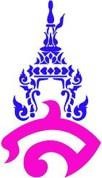 แผนการจัดการเรียนรู้กลุ่มสาระการเรียนรู้ภาษาไทย	โรงเรียนสาธิตมหาวิทยาลัยราชภัฏสวนสุนันทารายวิชา ภาษาไทยพื้นฐาน (ท๒๑๑๐๒)	ภาคเรียนที่ ๒ ปีการศึกษา ๒๕๖๕หน่วยการเรียนรู้ที่ ๒ เรื่อง ราชาธิราช ตอน สมิงพระรามอาสา	ชั้นมัธยมศึกษาปีที่ ๑ แผนการจัดการเรียนรู้ที่ ๖ เรื่อง คุณค่าที่ได้รับจากราชาธิราช ตอน สมิงพระรามอาสา เวลาเรียน ๑๐๐ นาที	จำนวน ๒ คาบ	อาจารย์ประจำวิชา อาจารย์ภาคภูมิ คล้ายทองมาตรฐานการเรียนรู้มาตรฐาน ท ๕.๑ เข้าใจและแสดงความคิดเห็น วิจารณ์วรรณคดีและวรรณกรรมไทยอย่างเห็นคุณค่าและ นำมาประยุกต์ใช้ในชีวิตจริงตัวชี้วัดท ๕.๑ ม ๑/๓ อธิบายคุณค่าของวรรณคดีและวรรณกรรมที่อ่านท ๕.๑ ม ๑/๔	สรุปความรู้และข้อคิดจากการอ่านเพื่อประยุกต์ใช้ในชีวิตจริงจุดประสงค์การเรียนรู้ความรู้ (K)นักเรียนสามารถอธิบายคุณค่าจากเรื่องราชาธิราช ตอน สมิงพระรามอาสาได้ ทักษะ / กระบวนการ (P) นักเรียนเข้าใจคุณค่าและสามารถประยุกต์ใช้ในชีวิตจริงได้ คุณลักษณะอันพึงประสงค์ (A)นักเรียนมีความมุ่งมั่นในการทำงานสาระสำคัญราชาธิราช เป็นเรื่องแปลจากพงศาวดารมอญนำมาเรียบเรียงเป็นร้อยแก้ว มีสำนวนภาษาสละสลวย เจ้าพระยาพระคลัง (หน) เป็นผู้อำนวยการแปลร่วมกับกวีท่านอื่น ซึ่งในการแปลครั้งนี้ มีพระราชประสงค์เพื่อเป็น การบำรุงและส่งเสริมสติปัญญาของคนในชาติ เนื้อเรื่องราชาธิราชเป็นการเชิดชูเกียรติมอญที่สามารถทำสงครามมี ชัยชนะเหนือพม่า นับว่าเป็นการปลุกใจทหารให้มีความกล้าหาญ มีไหวพริบปฏิภาณ รู้จักใช้สติปัญญา ตลอดจน ปลูกฝังให้มีความรักชาติและมีความจงรักภักดีต่อสถาบันพระมหากษัตริย์สาระการเรียนรู้๑. การสรุปความรู้๒. การวิเคราะห์คุณค่า๓. การนำความรู้และคุณค่าที่ได้จากเรื่อง ไปประยุกต์ใช้ในชีวิตจริงสมรรถนะสำคัญความสามารถในการคิดวิเคราะห์กระบวนการจัดการเรียนรู้ คาบที่ ๑ (จำนวน ๕๐ นาที) ขั้นนำ (จำนวน ๑๐ นาที)๑. ครูทบทวนความรู้เรื่อง คุณค่าของวรรณคดีและวรรณกรรม ตามหัวข้อ ทั้ง ๔ หัวข้อดังนี้๑) คุณค่าด้านวรรณศิลป์๒) คุณค่าด้านแนวคิด๓) คุณค่าด้านเนื้อหา๔) คุณค่าด้านสังคม๒. ครูเชื่อมโยงเข้าสู่บทเรียน โดยการสุ่มถามนักเรียนจำนวน ๓ คน  โดยใช้คำถามสำคัญดังนี้๑) นักเรียนคิดว่าคุณค่าของวรรณคดีไทยแต่ละเรื่องมีคุณค่าครบทั้ง ๔ หัวข้อหรือไม่อย่างไร และ นอกจาก ๔ หัวข้อนี้แล้ว มีคุณค่าด้านอื่น ๆ อีกหรือไม่ อย่างไร จากนั้นครูสรุปความรู้จากคำตอบของนักเรียน ขั้นสอน (จำนวน ๔๐ นาที)๑. ครูอธิบายความรู้เรื่อง การสรุปความรู้ การวิเคราะห์คุณค่า และการนำความรู้และคุณค่าที่ได้ไป ประยุกต์ใช้ในชีวิตจริงคาบที่ ๒ (จำนวน ๕๐ นาที)ขั้นนำ (จำนวน ๑๐ นาที)๑. ครูทบทวนความรู้ เรื่อง คุณค่าของราชาธิราช ตอนสมิงพระรามอาสาขั้นสอน (จำนวน ๓๐ นาที)๑. ครูสุ่มนักเรียน โดยให้นักเรียนสรุปความรู้และอธิบายถึงความสำคัญของการสรุปความรู้การวิเคราะห์ คุณค่า และการนำความรู้และคุณค่าที่ได้ไปประยุกต์ใช้ในชีวิตจริงให้เพื่อนฟังขั้นสรุป (จำนวน ๑๐ นาที)๑. ครูและนักเรียนร่วมกันอภิปราย สรุปความรู้เรื่อง คุณค่าที่ได้จากเรื่อง ราชาธิราช ตอน สมิงพระราม อาสาและการนำคุณค่าไปประยุกต์ใช้ในชีวิตประจำวันสื่อการเรียนรู้PowerPoint เรื่อง คุณค่าที่ได้รับจากเรื่อง ราชาธิราช ตอน สมิงพระรามอาสาการวัดและการประเมินผลการวัดประเมินผลประเมินการสรุปความรู้และคุณค่าเครื่องมือวัดและประเมินผลแบบประเมินการสรุปความรู้และคุณค่าแหล่งการเรียนรู้สถาบันพัฒนาคุณภาพวิชาการ (พว.). ๒๕๕๘. หนังสือเรียนรายวิชาภาษาไทยพื้นฐาน วรรณคดีและ วรรณกรรม ชั้นมัธยมศึกษาปีที่๑. กรุงเทพฯ: พัฒนาคุณภาพวิชาการ (พว.).อินเทอร์เน็ตบันทึกผลหลังการจัดกิจกรรมการเรียนรู้ผลการจัดกิจกรรมการเรียนรู้ ด้านความรู้ (K)……………………………………………………………………………………………………………………………………………………………………………………………………………………………………………………………………………………………………………………………………………………ด้านทักษะ กระบวนการ(P)……………………………………………………………………………………………………………………………………………………………………………………………………………………………………………………………………………………………………………………………………………………ด้านคุณลักษณะอันพึงประสงค์ (A)……………………………………………………………………………………………………………………………………………………………………………………………………………………………………………………………………………………………………………………………………………………ปัญหา และอุปสรรค……………………………………………………………………………………………………………………………………………………………………………………………………………………………………………………………………………………………………………………………………………………ข้อเสนอแนะ แนวทางในการแก้ไขปัญหา……………………………………………………………………………………………………………………………………………………………………………………………………………………………………………………………………………………………………………………………………………………ลงชื่อ......................................................................(อาจารย์ภาคภูมิ คล้ายทอง) แบบสังเกตพฤติกรรมรายบุคคลคำชี้แจง: ให้ผู้สอนสังเกตพฤติกรรมของนักเรียนระหว่างเรียน  แล้วขีด ✓ ลงในช่องที่ตรงกับระดับคะแนน๔ คือ ดีมาก๓ คือ ดี๒ คือ พอใช้๑ คือ ต้องปรับปรุงลงชื่อ	ผู้ประเมิน................../................../.................แปลผล ระดับคุณภาพมากกว่า หรือเท่ากับระดับดีถือว่าผ่านเกณฑ์การประเมินแบบประเมินสมรรถนะของผู้เรียนชื่อ..............................................นามสกุล................................................ระดับชั้น...........	.........เลขที่.............คำชี้แจง : ผู้สอนสังเกตพฤติกรรมของนักเรียน และทำเครื่องหมาย ✓ลงในช่องที่กำหนดตามระดับคุณภาพลงชื่อ	ผู้ประเมิน(	)วัน เดือน ปี ที่ประเมิน........../............../............เกณฑ์การให้คะแนนระดับคุณภาพแปลผล ระดับคุณภาพมากกว่า หรือเท่ากับระดับดีถือว่าผ่านเกณฑ์การประเมินแบบประเมินการสรุปความรู้และคุณค่าระดับคะแนน๒๖-๓๐	ดีมาก๒๑-๒๕	ดี๑๕-๒๐	พอใช้๑๐-๑๔	ต้องปรับปรุงที่ชื่อความรู้ความเข้าใจในเนื้อหาความรู้ความเข้าใจในเนื้อหาความรู้ความเข้าใจในเนื้อหาความรู้ความเข้าใจในเนื้อหาการแสดงความคิดเห็นการแสดงความคิดเห็นการแสดงความคิดเห็นการแสดงความคิดเห็นความสนใจความสนใจความสนใจความสนใจการมีส่วนร่วมในชั้นเรียนการมีส่วนร่วมในชั้นเรียนการมีส่วนร่วมในชั้นเรียนการมีส่วนร่วมในชั้นเรียนที่ชื่อ๔๓๒๑๔๓๒๑๔๓๒๑๔๓๒๑เกณฑ์การสรุปเกณฑ์การสรุปเกณฑ์การสรุปดีมากหมายถึงคะแนนรวม ๑๓-๑๖ คะแนนดีหมายถึงคะแนนรวม ๙-๑๒ คะแนนพอใช้หมายถึงคะแนนรวม ๑-๘ คะแนนปรับปรุงหมายถึงคะแนนรวม ๐ คะแนนสมรรถนะด้านรายการประเมินระดับคุณภาพระดับคุณภาพระดับคุณภาพระดับคุณภาพสมรรถนะด้านรายการประเมินดีมาก(๓)ดี(๒)พอใช้(๑)ปรับปรุง(๐)ความสามารถในการคิดสามารถคิดวิเคราะห์และสังเคราะห์ได้ความสามารถในการคิดสามารถจำแนกข้อมูลได้ความสามารถในการคิดสามารถจัดหมวดหมู่ข้อมูลได้ความสามารถในการคิดสามารถอธิบายลักษณะของข้อมูลได้ความสามารถในการคิดสามารถเปรียบเทียบลักษณะของข้อมูลได้ดีมากดี พอใช้หมายถึง พฤติกรรมที่ปฏิบัตินั้นชัดเจน และสม่ำเสมอหมายถึง พฤติกรรมที่ปฏิบัตินั้นชัดเจน และบ่อยครั้ง หมายถึง พฤติกรรมที่ปฏิบัติบางครั้งหมายถึง พฤติกรรมที่ปฏิบัตินั้นชัดเจน และสม่ำเสมอหมายถึง พฤติกรรมที่ปฏิบัตินั้นชัดเจน และบ่อยครั้ง หมายถึง พฤติกรรมที่ปฏิบัติบางครั้งให้คะแนน ๓ คะแนนให้คะแนน ๒ คะแนน ให้คะแนน ๑ คะแนนปรับปรุงหมายถึงไม่เคยปฏิบัติพฤติกรรมที่ปฏิบัตินั้นเลย	ให้คะแนน ๐ คะแนนไม่เคยปฏิบัติพฤติกรรมที่ปฏิบัตินั้นเลย	ให้คะแนน ๐ คะแนนเกณฑ์การสรุปดีมากหมายถึงคะแนนรวม ๑๓-๑๕ คะแนนคะแนนรวม ๑๓-๑๕ คะแนนดีหมายถึงคะแนนรวม ๙-๑๒ คะแนนคะแนนรวม ๙-๑๒ คะแนนพอใช้หมายถึงคะแนนรวม ๑-๘ คะแนนคะแนนรวม ๑-๘ คะแนนปรับปรุงหมายถึงคะแนนรวม ๐ คะแนนคะแนนรวม ๐ คะแนนการประเมินดีมาก( ๓ )พอใช้( ๒ )ปรับปรุง( ๑ )ค่าน้ำหนัก คะแนนอธิบายคุณค่าอธิบายคุณค่าจากเรื่องราชาธิราช ตอน สมิงพระราม อาสา ได้อย่างถูกต้อง ครบถ้วนตรงตามเนื้อหา ตรง ประเด็น สอดคล้องกับเรื่องที่เรียนอธิบายคุณค่าจากเรื่องราชาธิราช ตอน สมิง พระรามอาสา ได้อย่าง ถูกต้อง แต่ผิดไม่เกิน ๓ ข้ออธิบายคุณค่าจากเรื่องราชาธิราช ตอน สมิง พระรามอาสา ได้อย่าง ถูกต้อง แต่ผิดมากกว่า ๓ ข้อ ขึ้นไปการสรุปความรู้สรุปความรู้ได้อย่างชัดเจนตรงประเด็น เข้าใจง่าย ไม่ ยืดเยื้อ และสามารถนำความรู้ไปใช้ได้ในชีวิตจริงสรุปความรู้ได้อย่างชัดเจน ตรงประเด็น เข้าใจง่ายสรุปความรู้ ไม่สอดคล้องกับเนื้อหาการใช้ภาษาใช้ภาษาสละสลวย สะกดถูกต้องตามหลักไวยากรณ์ สื่อความหมายชัดเจนไม่กำกวม เข้าใจง่ายเขียนสะกดคำได้ถูกต้องตามหลักไวยากรณ์	สื่อ ความหมายชัดเจน เข้าใจง่ายเขียนสื่อความหมายได้ชัดเจน เข้าใจง่ายรวมรวมรวมรวม